本紙をＥ－ｍａｉｌで配信ご希望の方は総合事務局までご連絡ください。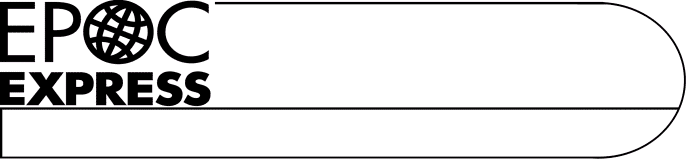 ■環境パートナーシップ・ＣＬＵＢ（ＥＰＯＣ）よりご案内「2024愛知環境賞 講演会」 アーカイブ配信のご案内　EPOCでは、愛知県と共同で「愛知環境賞」の表彰式を開催しております。これに合わせて、本年度は、講演会とともにEPOC交流会も開催させていただきます。講演会は、東京大学　大学院工学系研究科 附属人工物工学研究センター教授　梅田 靖氏をお招きし、企業におけるサーキュラーエコノミービジネスの構築について、使用済み製品や消耗品などの原資を回収・収集することが難しい中でのノウハウと課題、全体像とその総合的理解、そして梅田様のご経歴や活動に基づく深い思索等をご紹介ただきます。本会はEPOC会員外の方もご参加いただけます。具体的な行動を起こすヒントになれば幸いです。皆様のご参加をお待ちしております。※『愛知環境賞』とは企業・団体・学校等機関による環境負荷低減に向けた技術・事業・活動・教育を評価し表彰する愛知県の取り組みであり、本年も多数の応募をいただきました。EPOCは愛知環境賞の共催・表彰式運営委託を受け、当事業の一助を担わせていただいております。表彰式開催　：2024年２月14日（水）15:15～19:30会　　　場　：ホテル メルパルク名古屋 2階「瑞雲」（住所：名古屋市東区葵3-16-16）主　　　催　：愛知県共　　　催　：中日新聞社、環境パートナーシップ・CLUB（EPOC）後　　　援　：名古屋市、経済産業省中部経済産業局、環境省中部地方環境事務所、＜アーカイブ配信のご案内＞講演会　講　師　:　東京大学大学院 工学系研究科人工物工学研究センター  教授　　梅田 靖　様テーマ　: 「企業におけるサーキュラーエコノミービジネスの構築方針と課題について」期　　間 　： 2024年3月7日（木）～　2024年4月7日（日）視聴方法 　： 配信期間内に以下のURLよりご視聴お願い致します。※EPOC会員限定https://youtu.be/3Gy5CI6wwbU　【本件問合せ先】ＥＰＯＣ事務局　　ブラザー工業株式会社　気候変動対応戦略部　柳原（TEL： 080-7954-4730）・佐藤  　E-mail（柳原）kenichi.yanagihara@brother.co.jp　、（佐藤）atsuko.sato@brother.co.jp　　　　　　　以上